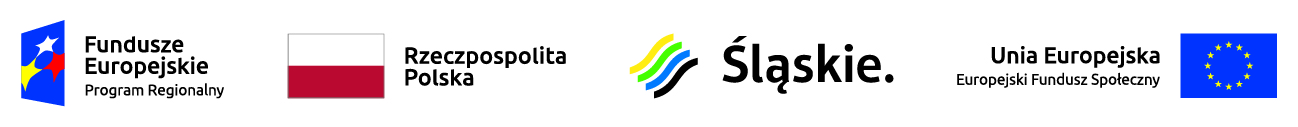 Lista projektów, które spełniły kryteria i uzyskały wymaganą liczbę punktów (z wyróżnieniem projektów wybranych do dofinansowania) w ramach konkursu RPSL.11.02.02-IZ.01-24-176/17* W przypadku projektów ocenionych pozytywnie jest to ostateczna wartość projektu po dokonaniu we wniosku o dofinansowanie korekt wynikających z ustaleń negocjacyjnych ** W przypadku projektów ocenionych pozytywnie jest to ostateczna wartość dofinansowania po dokonaniu we wniosku o dofinansowanie korekt wynikających z ustaleń negocjacyjnych *** Umowa zostanie podpisana pod warunkiem dostępności środkówLp.nr projektu w LSITytuł projektuWnioskodawcaAdres WnioskodawcyCałkowita wartość projektu*Ostateczna kwota wnioskowanego dofinansowania**Wynik ocenyPrzyznane punktyWND-RPSL.11.02.02-24-07FE/17Rozszerzenie oferty edukacyjnej w celu dostosowania do potrzeb lokalnego rynku pracyPOWIAT ŻYWIECKIul. Krasińskiego 13 34-300 Żywiec2 571 062,392 442 509,27Pozytywny rekomendowany do dofinansowania***82,5WND-RPSL.11.02.02-24-07D7/17Efektywne kształcenie zawodowe kluczem do sukcesu na lokalnym rynku pracyBIELSKO-BIAŁA MIASTO NA PRAWACH POWIATUpl. Ratuszowy 1 43-300 Bielsko-Biała4 409 928,374 189 431,95Pozytywny rekomendowany do dofinansowania***80WND-RPSL.11.02.02-24-07G6/17Kompetentni zawodowiPOWIAT BIELSKIul. Piastowska 40 43-300 Bielsko-Biała3 719 986,333 533 987,01Pozytywny rekomendowany do dofinansowania***78WND-RPSL.11.02.02-24-080C/17ROBOTYKA - przyszłość dla Technika informatykaTEB EDUKACJA SPÓŁKA Z OGRANICZONĄ ODPOWIEDZIALNOŚCIĄal. Niepodległości 2 61-874 Poznań439 575,85417 597,06Pozytywny rekomendowany do dofinansowania***71